<Commission>{ITRE}Utskottet för industrifrågor, forskning och energi</Commission><RefProc>2020/2043(INI)</RefProc><Date>{09/07/2020}9.7.2020</Date><TitreType>FÖRSLAG TILL YTTRANDE</TitreType><CommissionResp>från utskottet för industrifrågor, forskning och energi</CommissionResp><CommissionInt>till utskottet för miljö, folkhälsa och livsmedelssäkerhet</CommissionInt><Titre>över en WTO-förenlig EU-mekanism för koldioxidjustering vid gränserna</Titre><DocRef>(2020/2043(INI))</DocRef>Föredragande av yttrande: <Depute>Jens Geier</Depute>PA_NonLegFÖRSLAGUtskottet för industrifrågor, forskning och energi uppmanar utskottet för miljö, folkhälsa och livsmedelssäkerhet att som ansvarigt utskott infoga följande förslag i det förslag till resolution som antas:1.	Europaparlamentet välkomnar Parisavtalet, den gröna given och målet att uppnå klimatneutralitet senast 2050. Parlamentet noterar avsaknaden av internationella klimatinsatser. Parlamentet anser att en EU-mekanism för koldioxidjustering vid gränserna (nedan kallad mekanismen) skulle kunna stimulera till internationella insatser för att bekämpa klimatförändringarna.2.	Europaparlamentet understryker att internationell koldioxidprissättning och fullständigt konkurrenskraftiga utsläppssnåla lösningar skulle göra att mekanismen inte längre behövs. Parlamentet betonar därför att EU måste intensifiera sina insatser i detta avseende.3.	Europaparlamentet betonar att decentraliserade klimatåtgärder kan leda till koldioxidläckage och konkurrensnackdelar på de internationella marknaderna för EU:s industri. Parlamentet uppmanar därför eftertryckligen kommissionen att säkerställa ett fullständigt skydd mot koldioxidläckage och att överväga att införa exportrabatter i mekanismen.4.	Europaparlamentet föreslår en progressiv mekanism som först omfattar de sektorer med störst risk för koldioxidläckage och sedan utökas med tiden. Parlamentet betonar att detta inte får leda till snedvridning av den inre marknaden.5.	Europaparlamentet betonar behovet av att begränsa de internationella repressalier mot EU som orsakas av mekanismen. Parlamentet uppmanar eftertryckligen kommissionen att göra mekanismen förenlig med Världshandelsorganisationen och att använda sig av en multilateral metod vid dess utformning.6.	Europaparlamentet understryker att de resurser som uppkommer genom mekanismen ska betraktas som EU:s egna medel. Parlamentet är övertygat om att dessa resurser måste användas till klimatåtgärder.7.	Europaparlamentet uppmanar kommissionen att genomföra en konsekvensbedömning av olika mekanismer och modeller för att uppmuntra till internationella klimatåtgärder och förebygga koldioxidläckage innan den lägger fram ett lagstiftningsförslag.Europaparlamentet2019-2024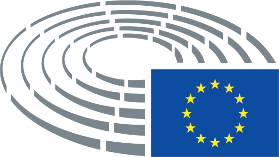 